Przyroda, klasa 4 szkoła podstawowaTemat: Sprawdzian wiadomości o warunkach i organizmach występujących w lesie.Zadanie 1.  W lesie występują 4 warstwy: korona drzew, podszyt, runo leśne, ściółka. Podpisz na rysunku wskazane warstwy lasu.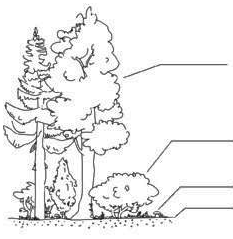 Zadanie 2. W każdej z warstwie lasu panują odmienne warunki w zakresie docierania światła, narażenia na wiatr i wilgotności. Połącz warstwy lasu z właściwymi dla nich cechami charakterystycznymi podanymi po prawej i lewej stronie.Zadanie 3. Uzupełnij zdania, korzystając z wyrazów:ognisko, życie, pozyskiwać, zwierzęta, wypoczywać, odpadki, dom, tlen, organizmy Las jest nie tylko …………………………………. Dla roślin i zwierząt. Ma on także wpływ na ……………………………… człowieka, ponieważ dostarcza ………………………….. i pochłania zanieczyszczenia powietrza. Człowiek ………………………………….. z lasu drewno, grzyby i owoce. W czasie spacerów pamiętaj, że las to nasze wspólne dobro. Poznawaj las, ……………………………… w nim, ale szanuj …………………………………….., które tam mieszkają. Nie zaśmiecaj lasu, wszystkie ………………………….. zabieraj ze sobą. Nie rozpalaj ………………………. w przypadkowym miejscu w lesie. Zadanie 4. Wymień 6 znanych Ci zwierząt zamieszkujących lasy. 1 …………………                                          4…………………2…………………                                           5………………….3………………..                                            6…………………Rośliny, które tworzą tę warstwę, zakwitają wczesną wioną.Tę warstwę tworzą szczątki zwierząt i roślin.Ta warstwa lasu pochłania większość światła.Tę warstwę tworzą krzewy i młode drzewa.KORONY DRZEWPODSZYTRUNO LEŚNEŚCIÓŁKATu dociera najmniej światła.Ta warstwa lasu narażona jest na silne podmuchy wiatru.Wiele ptaków ukrywa tu swoje gniazda np. wilga.Wczesną wiosną dociera tu najwięcej światła. 